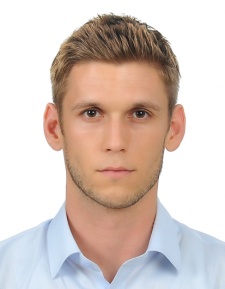 Zachary A. SoukupEDUCATIONAugust 2004 – May 2009		Montana Tech of the University of Montana – Butte, MTB.S. Mechanical Engineering – Petroleum Tooling OptionMathematics MinorEXPERIENCEJune 2012 – Present		Bansuk EFL English Institute –Wonmi-gu, Bucheon City, South KoreaESL InstructorManaging the instruction of English speaking, listening and reading skills.Student proficiency levels range from novice (Kindergarten) to intermediate (3rd grade Elementary).June 2011 –May 2012		ENS English Institute – Nam-gu, Incheon, South KoreaESL InstructorManaged the instruction of English speaking and listening skills.Student proficiency levels ranged from beginner (1st grade Elementary) to advanced (1st grade High School).June 2009 – August 2010		Baker Hughes Incorporated – Claremore, OKApplications EngineerWorked with the Centrilift product line to support the development and operation of artificial lift systems, specifically electrical submersible pump () systems and well monitoring service.Completions & Productions division of BHI as part of the Artificial Lift Applications Engineering Group.  Position involved coordinating the activities of various groups such as Monitoring & Automation, Project Management, and Critical Wells Management, as well as numerous other divisions and product lines.May 2005 – August 2005		Kiewit Western Company – Littleton, COEstimation EngineerSummer internship in the Denver district office.Completed estimate and bidding proposals for several large construction projects.Field work included on-site assessments of job scale and progress.PROFESSIONAL MEMBERSHIP & LICENSEASME Member (2008)Order of the Engineer (2009)Certified Engineer Intern – Montana License #19406 (2009)ACADEMIC &ATHLETIC ACHIEVEMENTSDean’s List – Montana Tech 2008-2009 Academic YearCollegiate Athletics – Montana Tech Wide Receiver (2004-2008)Academic All-Conference – Frontier Conference (2005)1st Team All-Conference Kick Returner – Frontier Conference (2006 & 2007)2nd Team All-Conference Kick Returner – Frontier Conference (2008)